Componentes que tendrá que contener la Ley General de Aguas para permitir superar las crisis de los sistemas municipales de agua y saneamiento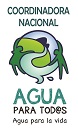 ¿Es la privatización una solución a la crisis de los sistemas municipales de agua y saneamiento?En por lo menos 267 ciudades del mundo, incluyendo a París, Berlín, Buenos Aires, Montevideo, Houston y Atlanta, los gobiernos municipales han regresado sus sistemas de agua y saneamiento a manos públicas después de sufrir las consecuencias de haberlos privatizado.Los problemas que se han encontrado son similares a los que se han vivido bajo las experiencias de privatización en México, documentadas por la Dra. Gloria Tobón. Resumimos los factores principales que han causado la cancelación de contratos y de asociaciones público-privadas con las grandes empresas del agua: Las empresas no cumplen con sus obligaciones contractuales de inversión. Resisten intentos de obligarlos a través de tribunales nacional, y buscan escudarse a través de las tribunales internacionales para la protección de inversionistas como es el CIADI.Las empresas tienen la obligación de priorizar a los retornos a sus accionistas, por lo tanto:Les conviene “vender” más agua—no tienen incentivos para ahorrarProliferan los sobrecobros para asesorías internas, etcNo tienen incentivo para garantizar servicios para poblaciones marginalizadas (en donde el costo de provisión del servicio es mayor y las tarifas son menores)Se concentran cobros arbitrariamente altos y recortes en colonias populares, quienes no tienen peso político El gobierno municipal termina desplazada del manejo del sistema, sin contar con la capacidad ni la voluntad política de vigilar a la empresaLas empresas no tienen recursos que invertir, sino inician sus operaciones con un aumento en las tarifas, y utilizan los acuerdos con los gobiernos para obtenerlos en mercados comerciales de financiamientoLas inversiones obtenidas a través de empresas privadas son mucho más caras que las obtenidas directamente, porque el sector público tiene acceso a tasas de interés más bajas que el sector privado, y el sector privado tiene la obligación adicional de generar utilidades para sus accionistas Los convenios firmados con las empresas del agua generalmente no son de acceso público (son reservados) por varios años después de su firma. (Si los arreglos fueran favorables al público, los funcionarios los presumirían.)Las empresas controlan el padrón de usuarios, y determinan el patrón de distribución del agua. Invierten recursos en presionar y ofrecer “incentivos” a legisladores locales para lograr leyes estatales a su medida: permitiendo recortes al acceso al agua y al drenaje para usuarios domésticos; obligando que las tarifas les garantice ganancias a corto y mediano plazo; limitando el acceso a la informaciónNo han incentivos para ahorrar energía, dado que generalmente los convenios permiten que la empresa pase todos sus costos a los usuarios.Como los gobiernos municipales de Puebla y Quintana Roo están descubriendo, cuando una empresa incumple con sus obligaciones, es sumamente difícil salir de los arreglos firmados, aun cuando se haya documentado ampliamente las dinámicas de corrupción que intervinieron en el proceso.La encuesta telefónica sobre la Ley General de Aguas realizada por el Centro de Estudios Socials y de Opinión Pública de la Cámara de Diputados de la LXII Legislatura determinó que las principales razones por estar en contra de la propuesta de ley (“Ley Korenfeld”) fue que esta propuesta buscaba promover que el agua fuera abastecida por empresas privadas (73%), y que otorgarían concesiones a empresas privadas, sujetas adinámicas de compra-venta (71%).Consideraron que con la aprobación de esta nueva ley, las poblaciones indígenas y la economía serían las más afectadas, con 82 y 80% respectivamente, la industria sería la menos afectada (36%).ProblemáticaPropuesta LGAFalta de continuidad en las acciones y se desaparece información entre un trienio y otroLos Consejos de Administración de los organismos municipales serían compuestos mayoritariamente por representantes de los usuarios domésticos (DHAS) por zona, investigadores y pueblos, quienes nombrarían y evaluarían al Director del organismo. El organismo se regiría por planes consensados Directores de organismos vulnerables a presiones del presidente municipalLos Consejos de Administración de los organismos municipales serían compuestos mayoritariamente por representantes de los usuarios domésticos (DHAS) por zona, investigadores y pueblos, quienes nombrarían y evaluarían al Director del organismo. El organismo se regiría por planes consensados Falta de capacidad técnicaLos Consejos de Administración de los organismos municipales serían compuestos mayoritariamente por representantes de los usuarios domésticos (DHAS) por zona, investigadores y pueblos, quienes nombrarían y evaluarían al Director del organismo. El organismo se regiría por planes consensados El municipio no cuenta con los recursos requeridosOperativizar el mandato de Obs 15 PIDESC que exige garantizar el máximo de los recursos disponibles para el cumplimiento con el derecho al agua El municipio no cuenta con los recursos requeridosConsejos de Aguas y Cuencas consensarían propuestas para presupuesto federal, priorizando financiamiento pública de obras locales de agua y saneamiento sobre megaobras hidráulicas (como los $7 mil millones anuales que Conagua dedicó a obras hidráulicas NAICM)La escala del municipio es insuficiente para enfrentar los retos del agua y saneamientoLos Consejos de Aguas y Cuencas facilitarán proyectos y asesorías intercomunitarios e intermunicipales, con apoyo del IMTA Los gobiernos estatales controlan acceso y destino de los recursos federalizados para sistemas municipales, resultando en mal uso y corrupción (p ej: PTARs aerobias)La Junta Estatal ciudadanizada y la Contraloría Ciudadana servirían para disminuir intervención arbitraria de los gobiernos estatalesAutorizaciones municipales y estatales en zonas sin disponibilidad de aguaObras que pudieran vulnerar el derecho humano al agua de los actuales habitantes tendrían que contar con Opinión de Impacto Sociohídrico favorable por parte de su Junta Municipal o Consejo de Aguas y Cuencas (escala mayor)Dictámenes de factibilidad de servicios hidráulicos favorables, sin sustento técnico ni revisión públicaRevisión pública de dictámenes de factibilidad; se requeriría proceso de consulta previa e informada (Obs 15 PIDESC) para obras mayoresGobiernos estatales y empresas presionan para privatizar sistemas municipales, a través de procesos sin revisión pública, vulnerables a la corrupciónNo permitir la intervención de empresas con fines de lucro en la gestión de los sistemas municipalesGobiernos estatales y empresas presionan para privatizar sistemas municipales, a través de procesos sin revisión pública, vulnerables a la corrupciónTransparentar arreglos existentes, sujetar las empresas a auditorías, y en donde se requiere, a los funcionarios a procedimientos anti-corrupción Zonas marginadas tienen que construir su propia infraestructura, la cual es tomada por la fuerza pública municipal cuando le convengaSe respetarán a los sistemas comunitarios como sujetos de derecho público, vitales para el cumplimiento del DHASZonas marginadas tienen que construir su propia infraestructura, la cual es tomada por la fuerza pública municipal cuando le convengaJunta Municipal incorporará al organismo municipal y sistemas comunitarios en elaboración del Plan Municipal para garantizar acceso equitativo y sustentable a agua de calidad para todas y todos La Conagua registró las fuentes de agua de los pueblos indígenas en nombre de los municipios, lo cual deja a los pueblos sin mecanismos para garantizar que el gobierno municipal respete sus derechos sobre las aguas en sus territoriosLas fuentes de agua en los territorios indígenas serían registradas en su nombre y se respetaría el derecho a la libre determinación de los pueblos sobre las aguas en sus territorios. Los pueblos participarían en los planes municipales de agua y saneamiento, y tendrían que consultados sobre autorizaciones u obras que pudiera afectar sus derechos a las aguas en sus territorios.Los adeudos con CFE están estrangulando a los organismos municipalesEl derecho humano al agua exige restaurar la tarifa especial para servicios públicos, desaparecida en 2017Los adeudos con CFE están estrangulando a los organismos municipalesLa planeación de agua y saneamiento y las Recomendaciones Costo-Beneficio tiene que generar estrategias para disminuir consumo de energía eléctricaSe garantiza agua para los grandes usuarios, dejando a zonas populares con tandeo y pipas (debido a que la “sostenibilidad financiera” exige distribuir el agua a zonas con mayores tarifas y menor costo de entrega)Plan Municipal definiría reordenamiento de sistema de distribución para garantizar acceso equitativo por zona, comprobada por macromedidores transmitiendo en tiempo real en internetLos municipios no tienen la capacidad de prevenir la descarga de aguas residuales industriales, dañinas a las plantas de tratamiento y contaminan a las cuencasBajo recomendaciones del Consejo de Aguas y Cuencas, la Conagua tomará las medidas requeridas para frenar la descarga de aguas residuales fuera de la normatividad que resulten en daños a las aguas nacionalesDesvío y corrupción en manejo de recursos La Contraloría Ciudadana auto-organizada, en coordinación con el Sistema Nacional Anti-Corrupción, vigilará el cumplimiento con los planes y ejercicio de recursosAcceso al agua políticamente condicionadoLa Contraloría Ciudadana auto-organizada, en coordinación con el Sistema Nacional Anti-Corrupción, vigilará el cumplimiento con los planes y ejercicio de recursos